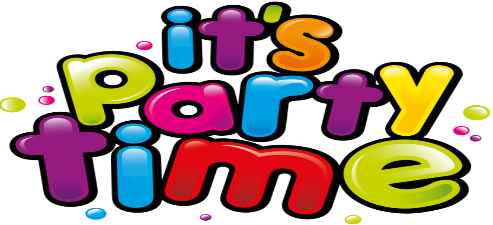 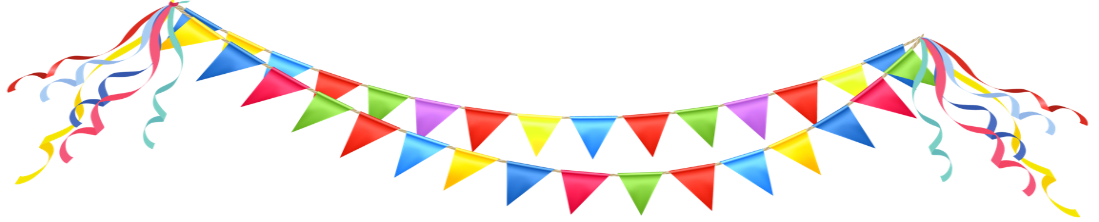 <Party Name><Date | Time>WHATWHEN<Venue><Venue>WHEREWHERENAMECONTACT
NUMBEREMAIL ADDRESSNO. ATTENDINGNO. ATTENDINGAvailable ForAvailable ForNAMECONTACT
NUMBEREMAIL ADDRESSADULTKIDSSet UpClean UpJohn Smith1 47-8335-XXXXjohnabcd@gmail.com23⃝⃝⃝⃝⃝⃝⃝⃝⃝⃝⃝⃝⃝⃝⃝⃝⃝⃝⃝⃝⃝⃝⃝⃝⃝⃝⃝⃝⃝⃝⃝⃝⃝⃝⃝⃝⃝⃝